Publicado en Barcelona el 03/12/2020 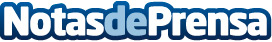 Hotel Office: Adecuar habitaciones y otras salas de los Hoteles en Oficinas y CoworkingsEn la actualidad, el COVID19 y la pandemia ha obligado a modificar muchos de los hábitos y a readaptar la forma de vida día a día. Uno de los sectores que ha sufrido más esta crisis ha sido el turismo y especialmente los hoteles. En paralelo, el teletrabajo ha aparecido cómo alternativa al trabajo presencial y ha aumentado en casi todos los sectoresDatos de contacto:Albert Giralta.giralt@prodecabarcelona.com 606 519 142Nota de prensa publicada en: https://www.notasdeprensa.es/hotel-office-adecuar-habitaciones-y-otras Categorias: Interiorismo Viaje Cataluña Turismo Recursos humanos Oficinas http://www.notasdeprensa.es